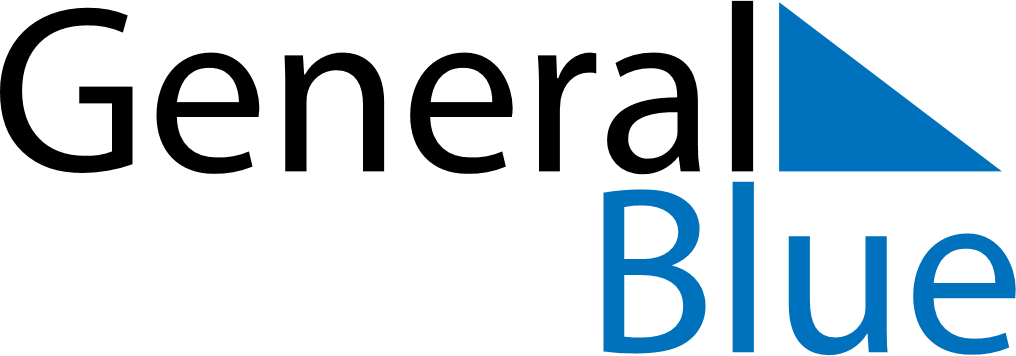 Weekly CalendarNovember 17, 2019 - November 23, 2019Weekly CalendarNovember 17, 2019 - November 23, 2019AMPMSundayNov 17MondayNov 18TuesdayNov 19WednesdayNov 20ThursdayNov 21FridayNov 22SaturdayNov 23